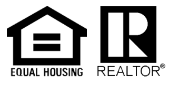 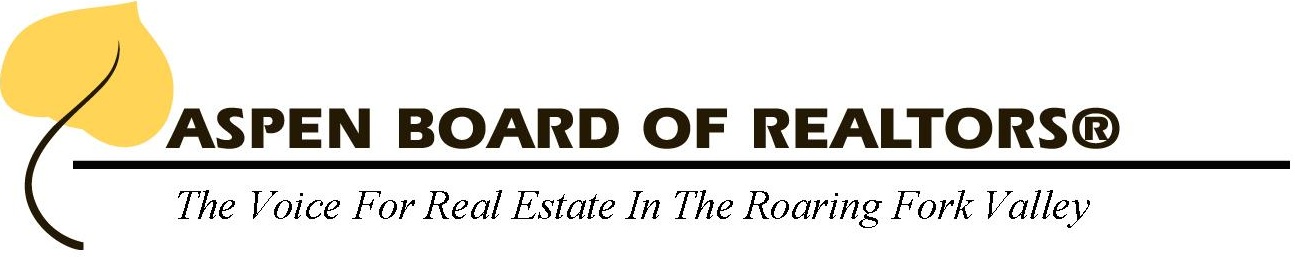 Individual Profile for REALTOR® Members for Business ToolsAll licensees must complete this form.  Please complete and have your DR sign & return.AGSMLS Access Login Info8 characters max – ags. Must be included in your usernameAGSMLS Access Login Info8 characters max – ags. Must be included in your usernameUsername:  AGS.___________________Username:  AGS.___________________Username:  AGS.___________________Password: _____________________Password: _____________________Password: _____________________E-List & Website Access InformationE-List & Website Access InformationUsername: ________________________Username: ________________________Username: ________________________Password: _____________________Password: _____________________Password: _____________________Security Level Security Level ☐  (1) access to searches and maintenance of own listings☐  (2) access to searches, maintenance of all licensee's listings in office 
      (recommended for DR and Office Manager only)☐  (3) access to searches, maintenance of all licensee’s listings in your firm 
      (recommended for DR’s who managed multiple branch offices)☐  (1) access to searches and maintenance of own listings☐  (2) access to searches, maintenance of all licensee's listings in office 
      (recommended for DR and Office Manager only)☐  (3) access to searches, maintenance of all licensee’s listings in your firm 
      (recommended for DR’s who managed multiple branch offices)☐  (1) access to searches and maintenance of own listings☐  (2) access to searches, maintenance of all licensee's listings in office 
      (recommended for DR and Office Manager only)☐  (3) access to searches, maintenance of all licensee’s listings in your firm 
      (recommended for DR’s who managed multiple branch offices)☐  (1) access to searches and maintenance of own listings☐  (2) access to searches, maintenance of all licensee's listings in office 
      (recommended for DR and Office Manager only)☐  (3) access to searches, maintenance of all licensee’s listings in your firm 
      (recommended for DR’s who managed multiple branch offices)☐  (1) access to searches and maintenance of own listings☐  (2) access to searches, maintenance of all licensee's listings in office 
      (recommended for DR and Office Manager only)☐  (3) access to searches, maintenance of all licensee’s listings in your firm 
      (recommended for DR’s who managed multiple branch offices)☐  (1) access to searches and maintenance of own listings☐  (2) access to searches, maintenance of all licensee's listings in office 
      (recommended for DR and Office Manager only)☐  (3) access to searches, maintenance of all licensee’s listings in your firm 
      (recommended for DR’s who managed multiple branch offices)Individual NameIndividual NamePreferred Mailing AddressCity, State, ZipPreferred Mailing AddressCity, State, ZipPreferred Mailing AddressCity, State, ZipPreferred Mailing AddressCity, State, ZipPhysical Home AddressCity, State, Zip for NARPhysical Home AddressCity, State, Zip for NARPhysical Home AddressCity, State, Zip for NARPhysical Home AddressCity, State, Zip for NARSend Mail toSend Mail to ☐  Home    ☐  Office     ☐  Home    ☐  Office     ☐  Home    ☐  Office     ☐  Home    ☐  Office     ☐  Home    ☐  Office     ☐  Home    ☐  Office    E-mail AddressE-mail AddressDo you want your e-mail published on the ABOR website and the MLS?Do you want your e-mail published on the ABOR website and the MLS?☐  Yes         ☐  No☐  Yes         ☐  No☐  Yes         ☐  No☐  Yes         ☐  No☐  Yes         ☐  No☐  Yes         ☐  NoOffice NameOffice NameOffice Address, City, St, ZipOffice Address, City, St, ZipOffice Phone/FaxOffice Phone/FaxPh:                                                                 Fax:Ph:                                                                 Fax:Ph:                                                                 Fax:Ph:                                                                 Fax:Ph:                                                                 Fax:Ph:                                                                 Fax:Mobile/Cell PhoneMobile/Cell PhoneNRDS Number (NAR)NRDS Number (NAR)Real Estate License or
Appraiser Certificate NumberReal Estate License or
Appraiser Certificate NumberLicense Date:License Date:License Date:License Date:Exp Date:NAR Ethics Update Course Completed (min. 2.5 hours)NAR Ethics Update Course Completed (min. 2.5 hours)☐  Yes                  ☐  NoDate of CertificationDate of CertificationDate of CertificationDate of CertificationEthics & Prof Practices 6 Hour Course CompletedEthics & Prof Practices 6 Hour Course Completed☐  Yes                  ☐  NoDate of CertificationDate of CertificationDate of CertificationDate of CertificationGRI DesignationGRI Designation☐  Yes                  ☐  NoDate of CertificationDate of CertificationDate of CertificationDate of CertificationCRS DesignationCRS Designation☐  Yes                  ☐  NoDate of CertificationDate of CertificationDate of CertificationDate of Certification________________ Designation(s)________________ Designation(s)☐  Yes                  ☐  NoDates of CertificationDates of CertificationDates of CertificationDates of CertificationE-list Subscriptions - Please indicate which e-lists that you would like to subscribe to and whether you would like these sent to your e-mail or would like to logon to our website to view these.  You may subscribe and unsubscribe as often as you like.E-list Subscriptions - Please indicate which e-lists that you would like to subscribe to and whether you would like these sent to your e-mail or would like to logon to our website to view these.  You may subscribe and unsubscribe as often as you like.listings@abr.memberclicks.net☐  E-mail     ☐  Website☐  E-mail     ☐  Website☐  E-mail     ☐  Website☐  E-mail     ☐  Website☐  Yes        ☐  NoE-list Subscriptions - Please indicate which e-lists that you would like to subscribe to and whether you would like these sent to your e-mail or would like to logon to our website to view these.  You may subscribe and unsubscribe as often as you like.E-list Subscriptions - Please indicate which e-lists that you would like to subscribe to and whether you would like these sent to your e-mail or would like to logon to our website to view these.  You may subscribe and unsubscribe as often as you like.general@abr.memberclicks.net☐  E-mail     ☐  Website☐  E-mail     ☐  Website☐  E-mail     ☐  Website☐  E-mail     ☐  Website☐  Yes        ☐  NoE-list Subscriptions - Please indicate which e-lists that you would like to subscribe to and whether you would like these sent to your e-mail or would like to logon to our website to view these.  You may subscribe and unsubscribe as often as you like.E-list Subscriptions - Please indicate which e-lists that you would like to subscribe to and whether you would like these sent to your e-mail or would like to logon to our website to view these.  You may subscribe and unsubscribe as often as you like.rentals@abr.memberclicks.net☐  E-mail     ☐  Website☐  E-mail     ☐  Website☐  E-mail     ☐  Website☐  E-mail     ☐  Website☐  Yes        ☐  NoE-list Subscriptions - Please indicate which e-lists that you would like to subscribe to and whether you would like these sent to your e-mail or would like to logon to our website to view these.  You may subscribe and unsubscribe as often as you like.E-list Subscriptions - Please indicate which e-lists that you would like to subscribe to and whether you would like these sent to your e-mail or would like to logon to our website to view these.  You may subscribe and unsubscribe as often as you like.openhouse@abr.memberclicks.net☐  E-mail     ☐  Website☐  E-mail     ☐  Website☐  E-mail     ☐  Website☐  E-mail     ☐  Website☐  Yes        ☐  NoDESIGNATED REALTOR®/MANAGING BROKER SIGNATURE AND DATEDESIGNATED REALTOR®/MANAGING BROKER SIGNATURE AND DATEDESIGNATED REALTOR®/MANAGING BROKER SIGNATURE AND DATEDESIGNATED REALTOR®/MANAGING BROKER SIGNATURE AND DATEDESIGNATED REALTOR®/MANAGING BROKER SIGNATURE AND DATEDESIGNATED REALTOR®/MANAGING BROKER SIGNATURE AND DATEDESIGNATED REALTOR®/MANAGING BROKER SIGNATURE AND DATEDESIGNATED REALTOR®/MANAGING BROKER SIGNATURE AND DATESignatureDateDate